МУНИЦИПАЛЬНОЕ БЮДЖЕТНОЕ ДОШКОЛЬНОЕ ОБРАЗОВАТЕЛЬНОЕ УЧРЕЖДЕНИЕДетский сад №5 «Радуга» городского округа «город Якутск»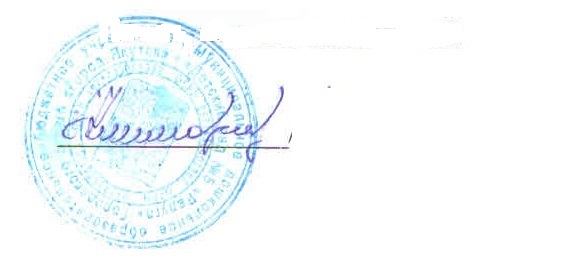 ПРИНЯТА:                                                                                                                 УТВЕРЖДАЮ:На заседании педсовета                                                                                  Заведующая МБДОУ От «____» ________ 2017г.                                               Детский сад №5 «Радуга» ГО г. ЯкутскПротокол №___________                                                           ________ ______Н.В.Климовская                                                                                                        Приказ № __ от _____________СОГЛАСОВАНО:Советом родителейМБДОУ  «Д/c № 5 «Радуга» ГО г. Якутск     		Протокол № «___»____________2017 г.				Модельный кодекспрофессиональной этики педагогических работников организаций,осуществляющих образовательную деятельностьI. Общие положения    1. Кодекс профессиональной  этики  работников педагогических организаций,осуществляющих образовательную деятельность (далее - Кодекс), разработан наосновании положений Конституции Российской Федерации, Федерального закона от29 декабря 2012 г.  № 273-ФЗ «Об образовании в Российской Федерации», УказаПрезидента Российской Федерации от 7 мая 2012  г. № 597 «О мероприятиях пореализации государственной социальной политики» и иных нормативных правовыхактов Российской Федерации.    2. Кодекс представляет собой  свод общих принципов профессиональной этикии  основных  правил  поведения,  которым   рекомендуется  руководствоваться   работникам  педагогических организаций,  осуществляющих  образовательнуюдеятельность (далее - педагогические работники), независимо от занимаемой имидолжности.    3.  Педагогическому работнику, который состоит в трудовых отношениях сорганизацией,  осуществляющей  образовательную   деятельность,  и  выполняетобязанности  по  обучению,  воспитанию обучающихся  и  (или) организацииобразовательной  деятельности, рекомендуется  соблюдать положения  Кодекса всвоей деятельности.4. Целями Кодекса являются:    установление этических норм и правил поведения педагогических работниковдля выполнения ими своей профессиональной деятельности;    содействие укреплению авторитета  педагогических работников организаций,осуществляющих образовательную деятельность;    обеспечение единых норм поведения педагогических работников.    5.  Кодекс призван  повысить эффективность  выполнения педагогическимиработниками своих трудовых обязанностей.    6. Кодекс  служит основой для  формирования взаимоотношений в системеобразования,  основанных  на  нормах   морали,  уважительном  отношении  кпедагогической   деятельности   в   общественном   сознании,  самоконтроле всех  работников детского сада.II. Этические правила поведения педагогических работников при выполнении ими трудовых обязанностей    7. При выполнении трудовых обязанностей педагогическим работникам следуетисходить из конституционного положения о том, что человек,  его права и свободыявляются  высшей   ценностью,   и  каждый   гражданин  имеет   право  нанеприкосновенность частной жизни, личную и семейную тайну,  защиту чести,достоинства, своего доброго имени.    8. Педагогические работники, сознавая ответственность  перед государством,обществом и гражданами, призваны:    а) осуществлять свою деятельность на высоком профессиональном уровне;    б) соблюдать правовые, нравственные и этические нормы;    в)   уважать  честь  и  достоинство  обучающихся   и   других   участниковобразовательных отношений;    г) развивать у  обучающихся  познавательную активность, самостоятельность,инициативу,   творческие  способности,   формировать   гражданскую  позицию,способность  к труду и жизни в  условиях  современного мира, формировать уобучающихся культуру здорового и безопасного образа жизни;    д)   применять  педагогически  обоснованные  и   обеспечивающие  высокоекачество образования формы, методы обучения и воспитания;    е)   учитывать  особенности  психофизического  развития   обучающихся  исостояние их  здоровья,  соблюдать  специальные  условия,  необходимые дляполучения  образования  лицами   с  ограниченными  возможностями  здоровья,взаимодействовать при необходимости с медицинскими организациями;    ж)  исключать  действия,  связанные  с  влиянием  каких-либо  личных,имущественных   (финансовых)    и    иных    интересов,    препятствующихдобросовестному исполнению трудовых обязанностей;    з)  проявлять корректность и  внимательность  к воспитанникам, их родителям(законным представителям) и коллегам;    и)  проявлять терпимость и уважение к обычаям и традициям народов России идругих  государств,  учитывать  культурные  и  иные особенности  различныхэтнических, социальных групп и конфессий, способствовать межнациональному имежконфессиональному согласию обучающихся;    к)  воздерживаться от  поведения, которое могло бы  вызвать  сомнение вдобросовестном исполнении педагогическим работником трудовых обязанностей, атакже избегать конфликтных ситуаций, способных нанести ущерб его репутацииили авторитету организации, осуществляющей образовательную деятельность.    9.  Педагогическим работникам  следует  быть образцом  профессионализма,безупречной репутации, способствовать формированию благоприятного морально-психологического климата для эффективной работы.    10. Педагогическим работникам  надлежит принимать меры по недопущениюкоррупционно  опасного  поведения  педагогических  работников,  своим личнымповедением подавать пример честности, беспристрастности и справедливости.    11. При  выполнении  трудовых обязанностей педагогический работник  недопускает:    а)  любого вида высказываний и действий дискриминационного характера  попризнакам пола, возраста,  расы, национальности, языка, гражданства, социального,имущественного  или  семейного  положения, политических  или  религиозныхпредпочтений;    б)  грубости, проявлений пренебрежительного тона, заносчивости, предвзятыхзамечаний, предъявления неправомерных, незаслуженных обвинений;    в)  угроз, оскорбительных выражений или реплик, действий, препятствующихнормальному общению или провоцирующих противоправное поведение.    12. Педагогическим работникам  следует  проявлять корректность, выдержку,такт и  внимательность в обращении с участниками образовательных отношений,уважать их  честь и  достоинство, быть доступным для  общения,  открытым  идоброжелательным.    13. Педагогическим работникам рекомендуется соблюдать культуру  речи, недопускать  использования  в  присутствии  всех  участников  образовательныхотношений грубости, оскорбительных выражений или реплик.    14. Внешний вид педагогического работника при выполнении  им трудовыхобязанностей должен  способствовать уважительному отношению к педагогическимработникам  и организациям, осуществляющим образовательную  деятельность,соответствовать   общепринятому   деловому    стилю,    который   отличаютофициальность, сдержанность, аккуратность.III. Ответственность за нарушение положений Кодекса    15.  Нарушение  педагогическим работником положений настоящего Кодексарассматривается    на   заседаниях   коллегиальных   органов    управления,предусмотренных  уставом  образовательной организации и (или)  комиссиях поурегулированию споров, между участниками образовательных отношений.    16.  Соблюдение  педагогическим  работником  положений  Кодекса  можетучитываться  при   проведении  аттестации   педагогических   работников   насоответствие занимаемой должности, при применении дисциплинарных взысканий вслучае  совершения   работником,   выполняющим   воспитательные  функции,аморального проступка, несовместимого с продолжением данной работы, а такжепри поощрении работников, добросовестно исполняющих трудовые обязанности.№ФИОдолжностьподпись1Аммосов Николай Григорьевичрабочий2Асирян Екатерина Валерьевна кух работник3Балданова Валентина Михайловнасторож4Батуева Ирина Николаевнашеф-повар5Видяева Татьяна Миходиевнакастелянша6Иванов Павел Павловичдворник7Иванова Анастасия Федотовнауборщица8Иванова Наталья Альбертовнащвея9Лисовская Людмила Васильевнасторож10Лукинова Татьяна Викторовнакух работник11Михайлов Мирон Мироновичсторож12Перепечина Татьяна Евгеньевнаповар13Разьянов Евгений Сергеевичповра14Слепцова Екатерина Ивановнакладовщик15Сигова Ольга Семеновнаповар16Трофимова Вероника Гаврильевнаст медсест17Третьякова Светлана Петровнаделопр18Ханды Надежда Васильевназавед19Еремеева Дарья Николаевнаст воспит20Басыгысова Ирина Анатольевнамуз руков21Габышева Вера Петровнапсихолог22Егорова Елизавета Витальевнаинстр Физо23Колесова Саргылана Лазаревнапдо як/яз24Слепцова Сардана Ивановнамуз руков25Шкляр Есения Сергеевна Логопед26Леонова Татьяна Александровназам АХЧ27Алексеева Мария Романовнап.восп28Березовская Ирина Иннокентьевнап. восп29Данилова Ньургуаана Степановнап.восп30Кузьмина Анжелика Николаевнап.восп31Кузьмина Валентина Григорьевнап.восп32Корякина Надежда Афанасьевнап.восп33Максимова Февронья Григорьевнап.восп34Маркова Федора Лазаревнап.восп35Макарова Туяна Семеновнап.восп36Санджиева Жанна Борисовнап.восп37Соловьева Парасковья Петровнап.восп38Спиридонова Екатерина Егоровнап.восп39Ханды Любовь Иннокентьевнап. восп40Атласова Евдокия Дмитриевнавоспит41Афанасьева Виктория Валерьевнавоспит42Васильева Вероника Васильевнавоспит43Гоголева Альбина Валерьевнавоспит44Дьячковская Евгения Александровнавоспит45Ефремова Алена Олеговнавоспит46Жанаева Эржен Дагбадоржиевнавоспит47Заболоцкая Валентина Николаевнавоспит48Заболцкая Надежда Александровнавоспит49Иванова Дария Афанасьевнавоспит50Имеева Светлана Николаевнавоспит51Неустроева Оксана Константиновнавоспит52Николаева Варвара Владимировнавоспит53Омуралиева Александра Семеновнавоспит54Степанищева Зоя Сергеевнавоспит55Тарабукина Людмила Петровнавоспит56Тойтонова Зоя Игрьевнавоспит57Тумусова Надежда Степановнавоспит58Ушакова Нина Альбертовнавоспит59Федорова Анна Петровнавоспит60Чойнова Ирина Егоровнавоспит61Шестакова Людмила Юрьевнавоспит62Эйхорн Наталья Владимировнавоспит63Яковлева Ольга Ильиничнавоспит